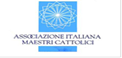 Soggetto qualificato dal MIUR per la formazione DM. 05.07.2005conformato alla Direttiva Ministeriale n. 170/2016 artt. 2-3(richiesta n.662 approvata in data 30/11/2016)Sezione di FirenzeL'A.I.M.C. FIRENZE ORGANIZZA UN CORSO DI PREPARAZIONE -IN MODALITA’ A DISTANZA-PER IL CONCORSO (PROCEDURA ORDINARIA E STRAORDINARIA) PER INSEGNANTI DI RELIGIONE CATTOLICA DI SCUOLA DELL’INFANZIA E PRIMARIASUI SEGUENTI TEMI DI CARATTERE PSICOPEDAGOGICO, METODOLOGICO DIDATTICO E NORMATIVOPROGRAMMA DEL CORSO Luciano Rondanini (già Dirigente Tecnico presso l’U.S.R. dell’Emilia-Romagna, autore di libri di legislazione scolastica e di didattica)Venerdì 9 febbraio ore 17,15 19,15Fondamenti della psicologia dello sviluppo e dell'apprendimento nelle principali prospettive dal Novecento ad oggi Parte ISabato 10 febbraio ore 10,00 -12,00Fondamenti della psicologia dello sviluppo e dell'apprendimento nelle principali prospettive dal Novecento ad oggi Parte IIVenerdì 16 febbraio ore 17,15 - 19,15Innovazione dei processi di insegnamento-apprendimento: strategie e metodologie dell'azione educativo- didatticaSabato 17 febbraio ore 10,00 – 12,00Valore formativo delle discipline e sviluppo di compiti autentici Venerdì 23 febbraio ore 17,15 - 19,15L'insegnamento della religione cattolica e lo stato giuridico dell'IdREnza Tota (Docente di materie letterarie scuola secondaria di II grado e presso i corsi TFA UNIPI, specializzata per le attività di sostegno)       Sabato 24 febbraio ore 10,00 – 12,00       Didattica Inclusiva e BES. Riferimenti normativi, psicopedagogici e metodologiciAndrea Porcarelli (Professore associato di Pedagogia generale e Sociale presso L’Università di Padova, autore di libri per la scuola e la formazione dei docenti, di volumi sulla didattica per competenze e dell’IRC)         Sabato 2 marzo 2024 ore 10,00 – 12,00Dalla programmazione alla progettazione -Modelli strategie e metodi. Le Indicazioni per il curricolo 2012 e le Indicazioni per il curricolo IRC 2010          Sabato 9 marzo 2024 ore 10,00 – 12,00La progettazione e valutazione per l’IRC nella scuola dell’infanzia e primaria. Percorsi ed esemplificazioni metodologico didatticheDaniela Fedi (Docente di scuola primaria, Funzione strumentale e animatore digitale)           Sabato 16 marzo ore 10,00 – 12,00Le competenze digitali inerenti all’uso didattico delle tecnologie – I fondamenti, i rischi e le condizioni per la formazione con la multimedialitàIl corso prevede anche azioni a carattere laboratoriale -sempre a distanza- di accompagnamento – tutoraggio per la preparazione alle prove scritte/orali del concorso nelle due procedure -straordinario e ordinario, oltre che la fornitura di ulteriori materiali e documenti a cura di docenti dell’associazione e/o comunque esperti. Costo del corso e modalità di iscrizione. Le iscrizioni si effettuano tramite posta elettronica inviando il modulo allegato improrogabilmente entro il 31 gennaio 2024 al seguente indirizzo e-mail: aimcfirenze@gmail.com. Costo del corso 90 € + iscrizione associativa di 35 € per un totale di 125 euro.  Il pagamento può avvenire mediante bonifico sul conto Iban IT74 R076 0102 8000 0002 6617 506- intestato a A.i.m.c. Firenze- via Palazzuolo, 95-50123 Firenze o tramite c/cp :n.26617506- intestato a A.i.m.c. Firenze-via Palazzuolo 95- 50123 Firenze. Sarà rilasciata ricevuta di pagamento. Ai partecipanti sarà rilasciato l'attestato di frequenza e i materiali consegnati dai relatori. LE ISCRIZIONI SI ACCOLGONO CON PRECEDENZA AI SOCI GIA’ ISCRITTI FINO AD ESAURIMENTO DEI POSTI DISPONIBILI SECONDO L’ORDINE DI ARRIVO. Per ulteriori informazioni Stefano Pagni Fedi tel.3474162620; Catia Rossi: tel.349-1049114 (dopo ore 17,00).  IL Presidente del Consiglio di sezione A.I.M.C. FIRENZEStefano Pagni Fedi